2024 г.Конкурсное задание разработано экспертным сообществом и утверждено Менеджером компетенции, в котором установлены нижеследующие правила и необходимые требования владения профессиональными навыками для участия в соревнованиях по профессиональному мастерству.Конкурсное задание включает в себя следующие разделы:1. ОСНОВНЫЕ ТРЕБОВАНИЯ КОМПЕТЕНЦИИ	31.1. ОБЩИЕ СВЕДЕНИЯ О ТРЕБОВАНИЯХ КОМПЕТЕНЦИИ	31.2. ПЕРЕЧЕНЬ ПРОФЕССИОНАЛЬНЫХ ЗАДАЧ СПЕЦИАЛИСТА ПО КОМПЕТЕНЦИИ «Хлебопечение»	31.3. ТРЕБОВАНИЯ К СХЕМЕ ОЦЕНКИ	71.4. СПЕЦИФИКАЦИЯ ОЦЕНКИ КОМПЕТЕНЦИИ	71.5. КОНКУРСНОЕ ЗАДАНИЕ	81.5.1. Разработка/выбор конкурсного задания	91.5.2. Структура модулей конкурсного задания (инвариант/вариатив)	102. СПЕЦИАЛЬНЫЕ ПРАВИЛА КОМПЕТЕНЦИИ	172.1. Личный инструмент конкурсанта	172.2. Материалы, оборудование и инструменты, запрещенные на площадке	183. Приложения	18ИСПОЛЬЗУЕМЫЕ СОКРАЩЕНИЯ1. КЗ – конкурсное задание;2. ИЛ – инфраструктурный лист;3. ПЗ – план застройки;4. ТК – требования компетенции;5. МКИ – мучные кондитерские изделия1. ОСНОВНЫЕ ТРЕБОВАНИЯ КОМПЕТЕНЦИИ1.1. ОБЩИЕ СВЕДЕНИЯ О ТРЕБОВАНИЯХ КОМПЕТЕНЦИИТребования компетенции (ТК) «Хлебопечение» определяют знания, умения, навыки и трудовые функции, которые лежат в основе наиболее актуальных требований работодателей отрасли. Целью соревнований по компетенции является демонстрация лучших практик и высокого уровня выполнения работы по соответствующей рабочей специальности или профессии. Требования компетенции являются руководством для подготовки конкурентоспособных, высококвалифицированных специалистов / рабочих и участия их в конкурсах профессионального мастерства.В соревнованиях по компетенции проверка знаний, умений, навыков и трудовых функций осуществляется посредством оценки выполнения практической работы. Требования компетенции разделены на четкие разделы с номерами и заголовками, каждому разделу назначен процент относительной важности, сумма которых составляет 100.1.2. ПЕРЕЧЕНЬ ПРОФЕССИОНАЛЬНЫХ ЗАДАЧ СПЕЦИАЛИСТА ПО КОМПЕТЕНЦИИ «Хлебопечение»Таблица №1Перечень профессиональных задач специалиста1.3. ТРЕБОВАНИЯ К СХЕМЕ ОЦЕНКИСумма баллов, присуждаемых по каждому аспекту, должна попадать в диапазон баллов, определенных для каждого раздела компетенции, обозначенных в требованиях и указанных в таблице №2.Таблица №2Матрица пересчета требований компетенции в критерии оценки1.4. СПЕЦИФИКАЦИЯ ОЦЕНКИ КОМПЕТЕНЦИИОценка Конкурсного задания будет основываться на критериях, указанных в таблице №3:Таблица №3Оценка конкурсного задания1.5. КОНКУРСНОЕ ЗАДАНИЕОбщая продолжительность Конкурсного задания: 12 часовИнвариантная часть: 9 часов (1 день – 5 часов, 2 день – 4 часа);Вариативная часть: 	Модуль Д +1 час в 2 рабочий день;				Модуль Ж + 2 часа в 3 рабочий день;Итого: 1 день-5 часов; 2 день-5 часов; 3 день- 2 часа.Итоговое время: 12 часовКоличество конкурсных дней: 3 дняВне зависимости от количества модулей, КЗ включает оценку по каждому из разделов требований компетенции.Оценка знаний конкурсанта проводиться через практическое выполнение Конкурсного задания. Конкурсант самостоятельно планирует время выполнения модулей в течении всего конкурсного времени, однако конкурсанту необходимо учитывать крайний срок сдачи изделий по модулю.Конкурсантам предоставляется 10 минут на подготовку рабочего места перед началом основного конкурсного времени и 10 минут на уборку рабочего места после окончания основного конкурсного времени. Время на подготовку и уборку не входит в основное конкурсное время.1.5.1. Разработка/выбор конкурсного заданияКонкурсное задание состоит из 6 модулей, включает обязательную к выполнению часть (инвариант) – 4 модуля, и вариативную часть – 2 модуля. Общее количество баллов конкурсного задания составляет 91,00.Обязательная к выполнению часть (инвариант) выполняется всеми регионами без исключения на всех уровнях чемпионатов. (Приложение 3. Матрица конкурсного задания).1.5.2. Структура модулей конкурсного задания (инвариант/вариатив)Модуль А. Организация работы (инвариантная часть)В организацию работы входит: подготовка рабочего места, оценка портфолио, организация рабочего места, а также финальная презентация в последний день конкурса.Портфолио конкурсантаВ первый конкурсный день во время подготовки рабочего места конкурсанты предоставляют экспертам портфолио в 3-х экземплярах, которое содержит:Титульную страницу;Информацию о конкурсанте;Описание ингредиентов, которые конкурсант привозит с собой (не более 4 ингредиентов) с пояснением для чего они используются;Рецептуры заквасок и технологию их приготовления;Рецептуры на все изделия, изготавливаемые конкурсантом, с массовой долей % от общей массы муки, а также производственные рецептуры на все изделия, включая производственные рецептуры начинок;Обязательно указание выхода массы полуфабриката, указание массы тестовой заготовки и массы начинки;Краткое описание процесса производства изделий с технологическими параметрами так, чтобы любой другой пекарь мог повторить выпечку;Фотографии всех видов изделий;Оформление портфолио на выбор конкурсанта.Заключительная презентацияК концу последнего дня конкурсанты должны произвести выкладку готовых изделий на презентационном столе.Во время подготовки рабочего места во второй и третий день, конкурсант выбирает изделия для выкладки и сохраняет их до момента финальной презентации.Конкурсанту будет предоставлено 10 минут (не входящих в основное конкурсное время) после окончания рабочего времени в третий день, для выполнения выкладки готовых изделий. Допускается использование небольшого количества элементов, применяемых для оформления витрин.Из каждого модуля должно быть представлено от 1 до 3 изделий.Модуль Б. Хлеб пшеничный (инвариантная часть)Конкурсант должен произвести выпечку пшеничного хлеба. Никаких дополнительных вкусов не должно быть;Время подачи: До конца рабочего времени второго конкурсного дня;Требования к модулю: Способ приготовления – на выбор конкурсанта;Никаких дополнительных вкусов не должно быть; Для отделки поверхности может быть использована только пшеничная мука, использование красителей запрещено;Гидратация теста от 65%Вес, количество, форма: 3 шт. по 0,400 кг  готового изделия – подовый (круглая форма), надрезы на выбор конкурсанта;3 шт. по 0,400 кг готового изделия – свободная форма (кроме овала и круглой формы) на выбор конкурсанта; 3 шт. по 0,400 кг готового изделия – овальная форма с одним продольным надрезом, таким образом, чтобы при выпечке открылся «гребешок». Хлеб должен быть выполнен в стиле «Ремесленный хлеб», «Рустикальный хлеб» (корка хрустящая и ароматная, мякиш влажный и ароматный, с «ячеистой» структурой, с множеством характерных крупных пор разного размера, с полупрозрачными стенками пор).Модуль В. Хлеб обогащенныйКонкурсант должен произвести выпечку обогащенного хлеба. 
Не допускается использование сухофруктов, корнеплодов;Время подачи: До конца рабочего времени второго конкурсного дня;Требования к модулю: Способ приготовления – на выбор конкурсанта; Не допускается использование сухофруктов, корнеплодов;Допускается использование орехов;Обязательно использование зёрен и/или семян не менее 10% от общей массы муки;Вес, количество, форма: 2 штуки по 0,400 кг готового изделия – форма на выбор конкурсанта;Модуль Г. Сдобные изделия (инвариантная часть)Конкурсант производит выпечку плетеных изделий и бриоши различной формы. Время подачи: До конца рабочего времени первого конкурсного дня;Требования к модулю: На 1 кг пшеничной муки должно быть минимум 0,250 кг сливочного масла,Не допускается использование слоёного тестаПлетеные изделияКаждый конкурсант изготавливает два вида плетеных изделий, тайных форм, окончательный вид изделия и техника плетения выдается конкурсанту в день Д-1Вес, количество, форма: 2 штуки по 0,350 кг готового изделия – тайная форма 1;2 штуки по 0,400 кг готового изделия – тайная форма 2;БриошьКаждый конкурсант изготавливает три вида бриошей;Вес, количество, форма: 4 штуки по 0,2 кг готового изделия - бриошь без начинки свободной формы, выпеченной в хлебной форме, вид и размер формы на выбор конкурсанта, украшения после выпечки не допускаются;10 штук по 0,07 кг готового изделия - бриошь с начинкой после выпечки, оформление без ограничений, на выбор конкурсанта;10 штук по 0,08 кг готового изделия – бриошь с тайной начинкой. Тайный ингредиент должен являться основным, но не единственным при изготовлении начинки. Начинка должна быть внесена до выпечки. Основной ингредиент для начинки должен быть традиционным или актуальным, или легкодоступным для региона и будет объявлен в подготовительный день конкурса. После выпечки допускается только покрытие нейтральным гелем, другие украшения после выпечки не допускаются.Модуль Д. Слоеные изделия (вариативная часть)Каждый конкурсант изготавливает различные виды слоеных дрожжевых изделий: круассан и датская слойка;Время подачи:До конца рабочего времени второго конкурсного дня;Круассаны:Форма традиционная, цветное тесто использовать запрещено;Вес, количество, форма: 10 штук по 0,05–0,06 кг после выпечки;Круассаны шоколадные:Форма традиционная, обязательное использование шоколада и/или какао-продукта при изготовлении круассана. Допускается применять: шоколад и какао-продукты для замеса теста, покрытие глазурью, внесение начинки (до и после выпечки), применение при слоении цветных накладокВес, количество, форма: 10 штук по 0,06–0,07 кг  после выпечки;Датская слойка:Один вид датской слойки с гастрономической начинкойВес, количество, форма: 10 штук по 0,07–0,08 кг после выпечки, свободной формыМодуль Ж. Декоративное изделие (вариативная часть)Конкурсант изготавливает декоративную композицию, которая должна выполнять роль презентационной подставки для изделия, которое конкурсант самостоятельно выбирает и помещает на декоративное изделие во время оформления презентационного стола в последний день соревнований.Время подачи: До конца рабочего времени третьего конкурсного дня;Требования к модулю: Только съедобные выпеченные элементы, которые изготовлены во время соревнований, могут быть использованы для сборки композиции;Разрешено использовать все инструменты на усмотрение конкурсанта;Готовое изделие по весу и габаритам должно быть подъемным для конкурсанта, а также переносимым с рабочего места до презентационного стола;Декоративная композиция должна выполнять роль презентационной подставки для любого из изделий;Клеевые пистолеты не допускаются. Вес, количество, форма: Размер изделия не более 20х20x20 см;2. СПЕЦИАЛЬНЫЕ ПРАВИЛА КОМПЕТЕНЦИИВсе конкурсанты обязаны носить белый пекарский китель (допустим цветной кант), длинные черные брюки или брюки в мелкую черно-белую клетку, специализированную защитную обувь белого цвета с закрытым носком, фиксированной пяткой (кроксы запрещены), колпак или косынку, фартук белого цвета, носки белого цвета, закрывающие щиколотку. Видимые ювелирные украшения запрещены.Униформа всех экспертов должна состоять из длинных брюк, защитной обуви на плоской подошве, пекарского или поварского кителя и головного убора. В любом случае, количество украшений должно быть минимальным.2.1. Личный инструмент конкурсантаЯщик с инструментами конкурсанта по компетенции «Хлебопечение» - неопределенный. Конкурсант может принести все инструменты, кроме тех, что заявлены в инфраструктурном листе, однако конкурсанту разрешено использовать свою скалку и поварские ножи для выполнения задания, если он принес эти инструменты. Конкурсантам разрешено приносить на конкурс следующее сырье: Пищевые красители в порошке, пасте, жидкой или натуральной форме;Пищевые специи;Натуральные закваски, выращенные самостоятельно (рецепт закваски и технологию приготовления указать в своем портфолио) – разрешено применять в любых модулях при выполнении задания. Готовые производственные и сухие закваски запрещены;Разрешены четыре ингредиента по выбору конкурсанта, они должны быть предоставлены при проверке в подготовительный день (если они отсутствуют в списке сырья на чемпионатное мероприятие).2.2. Материалы, оборудование и инструменты, запрещенные на площадкеКонкурсантам запрещается пользоваться телефонами, смартфонами, умными часами, проводными/беспроводными наушниками. Конкурсантам запрещается проносить больше инвентаря, чем может вместить ящик с инструментами. Готовые полуфабрикаты (за исключением тех, что прописаны в п. 2.1. конкурсного задания). Запрещено использовать улучшители различного способа действия при изготовлении изделий во всех модулях, исключением является натуральная пшеничная клейковина, которую конкурсант заказывает в списке сырья (приложение № 7).3. ПриложенияПриложение №1 Инструкция по заполнению матрицы конкурсного заданияПриложение №2 Матрица конкурсного заданияПриложение №3 Критерии оценкиПриложение №4 Инструкция по охране труда и технике безопасности по компетенции «Хлебопечение».Приложение №5 Инфраструктурный листПриложение №6 План застройкиПриложение №7 Заявка на продуктыПриложение № 8 Схем плетения для модуля Г «Техника плетения»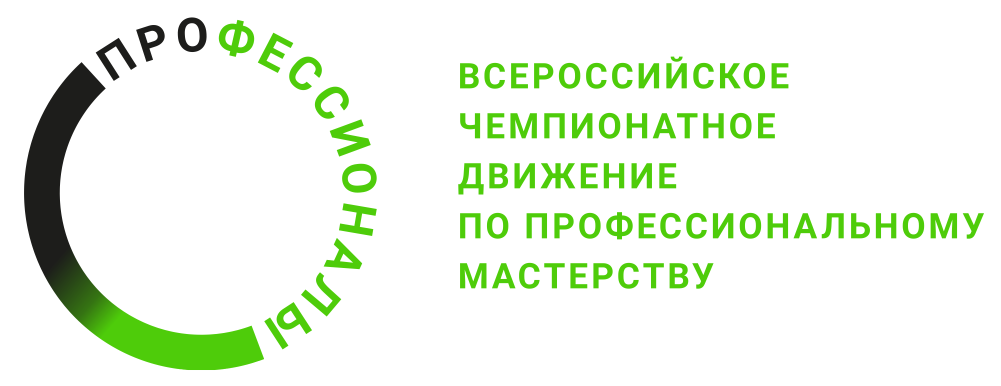 № п/пРазделВажность в %1Составление рецептуры хлебобулочных изделий6,001Специалист должен знать и понимать:Федеральное и региональное законодательство Российской Федерации, нормативно-правовые акты, регулирующие деятельность организаций питания;Требования к качеству, срокам, условиям хранения, порционирования, оформления и подачи сложных десертов, хлебобулочной продукции разнообразного ассортимента;Технологии изготовления сложных видов теста, отделочных полуфабрикатов, сложных десертов, хлебобулочной продукции разнообразного ассортимента;Правила составления меню, заявок на продукты, ведения учета и составления товарных отчетов о производстве хлебобулочной продукции;Способы сокращения потерь и сохранения питательной ценности пищевых продуктов, используемых при производстве хлебобулочной продукции, при их тепловой обработке;Специфику производственной деятельности организации, технологические процессы и режимы производства хлебобулочной продукции;Способы применения ароматических веществ с целью улучшения вкусовых качеств продукции хлебобулочного производства;Составлять портфолио на хлебобулочную продукцию.6,001Специалист должен уметь:Обосновывать предложения по изменению ассортимента хлебобулочной продукции;Производить анализ и оценку потребности хлебобулочного производства в трудовых и материальных ресурсах;Оценивать наличие сырья и материалов и прогнозировать потребность в сырье и материалах для хлебобулочного производства в соответствии с имеющимися условиями хранения;Оценивать качество приготовления и безопасность готовой хлебобулочной продукции.6,002Подбор и подготовка сырья и исходных материалов для изготовления хлебобулочных изделий7,002Специалист должен знать и понимать:Рецептуры и современные технологии приготовления хлебобулочной продукции разнообразного ассортимента;Нормы расхода сырья и полуфабрикатов, используемых в хлебобулочном производстве, правила учета и выдачи продуктов;Виды технологического оборудования, используемого при производстве хлебобулочной продукции, технические характеристики и условия его эксплуатации;Принципы и приемы презентации хлебобулочной продукции потребителям;Требования охраны труда, производственной санитарии и противопожарной защиты.7,002Специалист должен уметь:Применять приемы смешанной закваски;Применять технологии подготовки сырья и исходных материалов для изготовления хлебобулочных изделий, для приготовления сложных видов теста, отделочных полуфабрикатов, сложных десертов, хлебобулочной продукции разнообразного ассортимента;Комбинировать различные способы приготовления и сочетания основных продуктов с дополнительными ингредиентами для создания гармоничных изделий.7,003Формовка хлебобулочных изделий34,003Специалист должен знать и понимать:Технологии замеса и изготовления сложных видов теста, отделочных полуфабрикатов, сложных десертов, хлебобулочной продукции разнообразного ассортимента;Способы сокращения потерь и сохранения питательной ценности пищевых продуктов, используемых при производстве хлебобулочной продукции, при их тепловой обработке;Специфика производственной деятельности организации, технологические процессы и режимы производства хлебобулочной продукции;Способы применения ароматических веществ с целью улучшения вкусовых качеств кулинарной продукции;Базовая температура теста для расчета температуры воды для замеса.34,003Специалист должен уметь:Замешивать тесто вручную и работать на тестомесе;Применять различные способы замесов;Определять дефекты теста;Оценивать качество формовки хлебобулочной продукции;Соблюдать рецептуру приготовления хлебобулочных изделий при замесе.34,004Выпечка хлебобулочных изделий47,004Специалист должен знать и понимать:Способы сокращения потерь и сохранения питательной ценности пищевых продуктов, используемых при производстве хлебобулочной продукции, при их тепловой обработке;Специфику производственной деятельности организации, технологические процессы и режимы производства хлебобулочной продукции.47,004Специалист должен уметь:Технологии выпечки несдобных хлебобулочных изделий;Технологии выпечки сдобных хлебобулочных изделий и праздничного хлеба;Технологии выпечки сложных и мелкоштучных хлебобулочных изделий;Технологии выпечки праздничных тортов, сложных видов печения.47,005Презентация и продажа хлебобулочных изделий6,005Специалист должен знать и понимать:Требования к качеству, срокам, условиям хранения, порционирования, оформления и подачи сложных десертов, хлебобулочной продукции разнообразного ассортимента;Технологии изготовления сложных видов теста, отделочных полуфабрикатов, сложных десертов, хлебобулочной продукции разнообразного ассортимента;Способы применения ароматических веществ с целью улучшения вкусовых качеств кулинарной продукции;Специфику производственной деятельности организации, технологические процессы и режимы производства хлебобулочной продукции.6,005Специалист должен уметь:Творчески оформлять сложные изделия хлебобулочного производства, используя подходящие для этого отделочные полуфабрикаты и украшения;Соблюдать при приготовлении сложных видов хлебобулочной продукции требования к качеству и безопасности их приготовления;Составлять калькуляцию продукции хлебобулочного производства;Кратко излагать концепции, оказавшие влияние на выбор и оформление хлебобулочной продукции.6,00Критерий/МодульКритерий/МодульКритерий/МодульКритерий/МодульКритерий/МодульКритерий/МодульКритерий/МодульКритерий/МодульКритерий/МодульКритерий/МодульИтого баллов за раздел ТРЕБОВАНИЙ КОМПЕТЕНЦИИРазделы ТРЕБОВАНИЙ КОМПЕТЕНЦИИAБВГДЕЖЗРазделы ТРЕБОВАНИЙ КОМПЕТЕНЦИИ14,01,01,00,00,00,00,00,06,00Разделы ТРЕБОВАНИЙ КОМПЕТЕНЦИИ26,00,00,00,01,00,00,00,07,00Разделы ТРЕБОВАНИЙ КОМПЕТЕНЦИИ30,09,01,08,010,02,01,03,034,00Разделы ТРЕБОВАНИЙ КОМПЕТЕНЦИИ40,016,03,016,08,01,00,03,047,00Разделы ТРЕБОВАНИЙ КОМПЕТЕНЦИИ52,00,00,00,02,00,02,00,06,00Итого баллов за критерий/модульИтого баллов за критерий/модуль12,0026,005,0024,0021,003,003,006,00100,00КритерийКритерийМетодика проверки навыков в критерииАОрганизация работыВ данном критерии оцениваются спецодежда и внешний вид на рабочем месте, портфолио, рецептуры, чистота рабочего места, подготовка рабочего места, приготовление теста, формование теста, профессиональное использование оборудования и инвентаря, соблюдение санитарно-гигиенических норм и правил, техники безопасностиБХлеб пшеничныйВ данном критерии оцениваются цвет изделий, структура, качество мякиша, пропеченность, вкус, аромат, а также учитываются вес и количество согласно заданиюВХлеб обогащенныйВ данном критерии оцениваются цвет изделий, структура, качество мякиша, пропеченность, вкус, аромат, а также учитываются вес и количество согласно заданиюГСдобные изделияВ данном критерии оцениваются цвет изделий, структура, качество мякиша, пропеченность, вкус, аромат, а также учитываются вес и количество согласно заданиюДСлоеные изделияВ данном критерии оцениваются цвет изделий, структура, качество мякиша, пропеченность, вкус, аромат, а также учитываются вес и количество согласно заданиюЕНациональные изделияВ данном критерии оцениваются цвет изделий, структура, качество мякиша, пропеченность, вкус, аромат, а также учитываются вес и количество согласно заданиюЖДекоративное изделиеВ данном критерии размер, количество используемых техник, аккуратность сборки композиции, детали, цветовая гамма, эффект и впечатлениеЗМучные кондитерские изделияВ данном критерии оцениваются вес комплекта, идентичность, структура и вид в изломе, общий вид комплекта печенья, вкус и аромат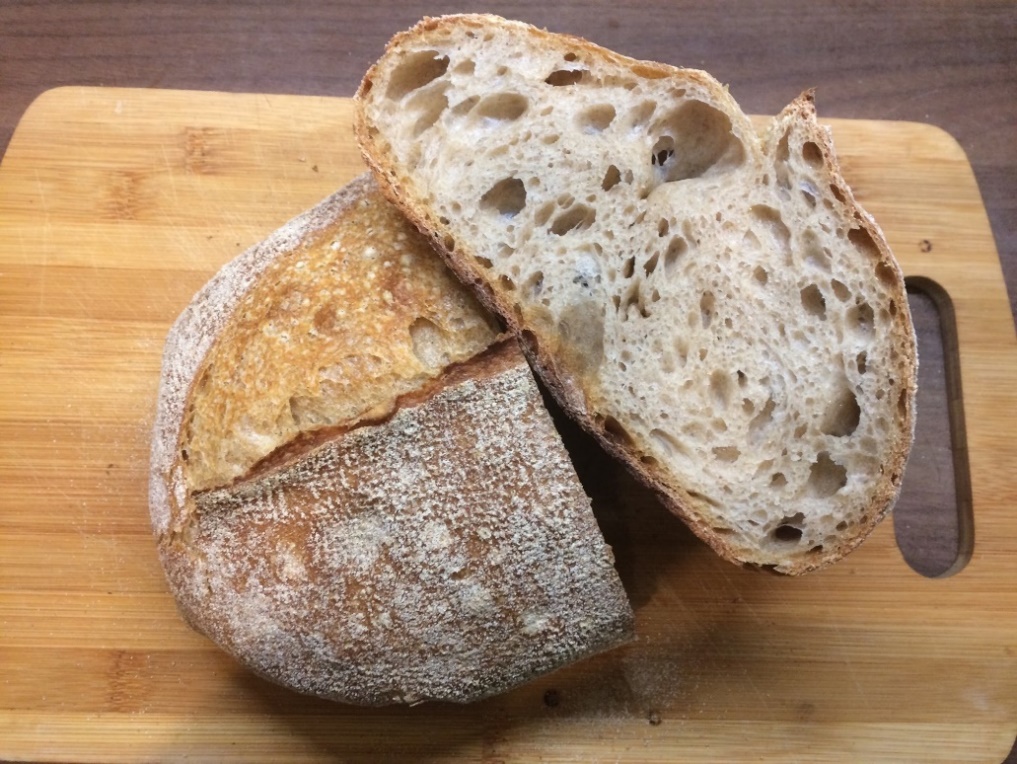 Рисунок 1 – пример выполнения хлеба пшеничного овальной формы с одним продольным надрезом